УкраїнаСАРНЕНСЬКий РАЙОННИЙ  ЛІЦЕЙ “ЛІДЕР”Сарненської  районної  ради  рівненської області31620211   вул. Технічна, 4а, м. Сарни, Рівненської області, 34500, тел. (03655) 3-36-75, liceys@ukr.net, https://sarny-lyceum.e-schools.info/Н А К А З02.11.2020 р.                                     м. Сарни	                                            № Про запровадження змішаної форми навчанняв Сарненському районному ліцеї «Лідер»Відповідно до Постанови Кабінету Міністрів України №641 від 22 липня 2020 року  «Про встановлення карантину та запровадження протиепідемічних  заходів на території із значним поширенням гострої респіраторної хвороби COVID – 19 спричиненої коронавірусом SARS-CoV-2» Постанови МОЗ п.14 №50 від 22 серпня «Про затвердження заходів у закладах освіти на період карантину у зв’язку з поширенням коронавірусної хвороби COVID-19», у зв’язку з переходом Сарненського району в помаранчеву зону (протокол від 09.10.2020 № 54 позачергового засідання комісії з техногенно-екологічної безпеки  та надзвичайних ситуацій Сарненського району) та відсутністю ряду педагогів ліцею, які хворіють або перебувають на самоізоляції, на виконання  рішення педагогічної ради протокол №1 від 30 серпняНАКАЗУЮ:1.З  02 листопада 2020 року впровадити в навчальний процес  змішану форму навчання, а саме вивести на дистанційну форму навчання викладання  предметів з урахуванням ситуації по захворюванню учнів та педагогічних працівників.Заступникам директора з навчально – виховної роботи Іщук О.Р., Крат Н.В., Дибач Т.А., Карп’юк Г.П.,  забезпечити організацію навчального процесу відповідно до рекомендацій щодо навчання під час  адаптивного періоду.Заступнику директора Крат Н.В. внести зміни до розкладу . Педагогам ліцею: Забезпечити освітній процес з вказаних предметів у дистанційному режимі, використовуючи програму Classroom. Врахувати основні компоненти частково-дистанційного навчання та використовувати їх у своїй роботі.Проводити   уроки, винесені на  дистанційну  форму навчання, в період                    з 16 до 18 години.Записи проведених уроків у класних журналах  проводити відповідно до вимог листа Міністерства освіти і науки України № 1/9-173 від 23.03.20  «Щодо організації освітнього процесу в закладах загальної середньої освіти під час карантину» .Класним керівникам 8 – 11 класів провести роботу серед батьків щодо переходу на  частково-дистанційну  форму навчання.Вжити заходів та  забезпечити виконання навчальних програм.Усім працівникам школи неухильно дотримуватися Правил         внутрішкільного трудового розпорядку.На сайті ліцею розмістити витяг з рішення педагогічної ради, щодо дистанційної форми навчання та цей наказ.Контроль за виконанням наказу залишаю за собою.Директор ліцею                                  Т.Г.КолоїзЗ наказом ознайомлені                       О.Р.Іщук Н.В.Крат Т.А.Дибач Г.П.Карп’юк  та вчителі -предметники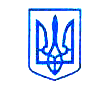 